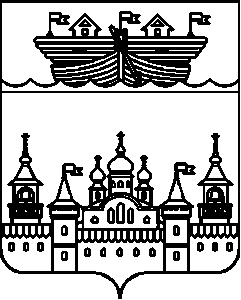 СЕЛЬСКИЙ СОВЕТБОГОРОДСКОГО СЕЛЬСОВЕТАВОСКРЕСЕНСКОГО МУНИЦИПАЛЬНОГО РАЙОНАНИЖЕГОРОДСКОЙ ОБЛАСТИРЕШЕНИЕ18 мая 2022 года	№11О внесении изменений в Положение о муниципальной службе в Богородском сельсовете, утвержденное решением сельского Совета Богородского сельсовета Воскресенского муниципального района Нижегородской области от 06.03.2020 года № 6В соответствии с Федеральным законом Российской Федерации от 03.08.2018 № 307 -ФЗ «О внесении изменений в отдельные законодательные акты Российской Федерации в целях совершенствования контроля за соблюдением законодательства Российской Федерации о противодействии коррупции», сельский Совет решил:1.Внести в Положение о муниципальной службе в Богородском сельсовете Воскресенского муниципального района Нижегородской области, утверждённое решением сельского Совета Богородского сельсовета Воскресенского муниципального района от 06.03.2020 года № 6 (с изменениями, внесенными решениями сельского Совета от 08.11.2021г. № 26) (далее – Положение), следующие изменения:1)подпункт 9 пункта 5 главы 4изложить в следующей редакции:«9) сообщать в письменной форме представителю нанимателя (работодателю) о прекращении гражданства Российской Федерации либо гражданства (подданства) иностранного государства – участника международного договора Российской Федерации, в соответствии с которым иностранный гражданин имеет право находиться на муниципальной службе, в день, когда муниципальному служащему стало известно об этом, но не позднее пяти рабочих дней со дня прекращения гражданства Российской Федерации либо гражданства (подданства) иностранного государства – участника международного договора Российской Федерации, в соответствии с которым иностранный гражданин имеет право находиться на муниципальной службе;»;2)главу 4 пункт 5 дополнить подпунктом 9.1 следующего содержания:«9.1)сообщать в письменной форме представителю нанимателя (работодателю) о приобретении и гражданства (подданства) иностранного государства либо получении вида на жительство или иного документа, подтверждающего право на постоянное проживание гражданина на территории иностранного государства, в день, когда муниципальному служащему стало известно об этом, но не позднее пяти рабочих дней со дня служащему стало известно об этом, но не позднее пяти рабочих дней со дня приобретения гражданства (подданства) иностранного государства либо получения вида на жительство или иного документа, подтверждающего право на постоянное проживание гражданина на территории иностранного государства;».2.Контроль за исполнением настоящего решения возложить на главу администрации  Богородского сельсовета Бокова  Ю.В.3.Настоящее решение вступает в силу со дня принятия.Глава местного самоуправления	     В.Н. Гусев